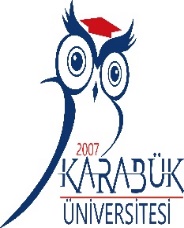 KARABÜK ÜNİVERSİTESİ REKTÖRLÜĞÜSAĞLIK HİZMETLERİ MESLEK YÜKSEKOKULU MÜDÜRLÜĞÜ’NE	Üniversiteniz …………………………………...…………..………Fakültesi / Yüksekokulu / Meslek Yüksekokulu ……………………………………..………………..………... Bölümü ………………..…………………………………………….… Programı…………………………………………..no’ lu öğrencinizim.	Öğretim Planında var olan bütün dersleri aldım ve ……………………… kodlu …………………………….……… …………………..………. dersi dışındaki bütün derslerden başarılı oldum. …… / …… / 201…  tarihinde yapılacak olan …………….. kodlu …………………………………………………………………………dersinden tek ders sınavına girmek istiyorum.	Gereğinin yapılmasını bilgilerinize arz ederim.                                                                                                                                                                Adı Soyadı                                                                                                                                                                   İmzaAdres :Tel: